Mrs. L.A. Ruff, Clerk of the Council, Street Parish Rooms, 6 Leigh Road, Street, Somerset   BA16  0HA                                          Tel.  07539 414205 Email   assistant@street-pc.gov.uk               Website   www.street-pc.gov.uk10th June 2021			PLEASE  NOTE  VENUE  DATE  TIMEDear Sir/Madam,You are summoned to attend a meeting of the Planning Committee which will be held in the First Floor Studio, Strode Theatre, Church Road, Street on TUESDAY 15TH JUNE 2021 at 6 PM for the purpose of transacting the business specified in the following agenda.  Public Question Time will commence at approximately 5.55 pm.  The Chair will allow each person who has registered with the Clerk to speak for up to 3 minutes on any subject/s and will firstly explain the procedures for the meeting.  Numbers will be restricted in accordance with Covid guidance at the time.  All attendees except children under 16 years will be required to check in by scanning the NHS QR code poster or providing their name and number.  Rules must be adhered to including social distancing, wearing a mask and hand sanitizing.  Anyone experiencing Covid symptoms must not attend.  It may be necessary to invite people in to the meeting in several sessions to keep within permitted numbers.  Alternatively residents are encouraged to make written representations on issues rather than attending in person – contact details above.  In accordance with standing orders 13 c and d, a member with a disclosable pecuniary interest must leave the meeting and be placed in the waiting room during the relevant item of business, unless permitted to remain following the grant of a dispensation.  Councillorswith an interest in relation to any item of business being transacted at a meeting under Appendix B (Other Interests) or where a matter relates to a financial interest of a friend, relative or close associate, may (i) make representations, (ii) answer questions and (iii) give evidence relating to the business being transacted but must thereafter leave the meeting and be placed in the waiting room, unless permitted to remain following the grant of a dispensation.  At a convenient time, the Chair will also give this opportunity to any members of the public who have registered to speak with the Clerk prior to the meeting.Yours faithfully,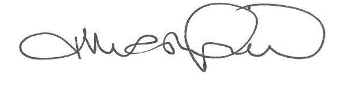 J MarshfieldAssistant Clerk of the CouncilAGENDA1.	APOLOGIES FOR ABSENCE - acceptance of any reasons offered.2.	MINUTES To approve as a correct record the minutes of the meeting of the Council held on 4th May 2021 (attached) Page 3 					-    1    -3.	DECLARATIONS OF INTEREST AND DISPENSATIONS	To receive declarations of interest from Councillors on agenda items and to	receive written requests for dispensations for disclosable pecuniary interests	(if any).  Clerk to grant any requests for dispensation as appropriate.4. 	PLANNING APPLICATIONS & DECISIONS Page 4					_________________To:  Councillors P. Birch, D. Knibbs, A. Leafe, L. Mogg, T.W.E. Napper, L. Wolfers					-    2    -AGENDA ITEM 2:	     STREET PARISH COUNCILMeeting of the Planning Committee held virtually using Zoom with remote attendance on 4th May 2021 at 6:30 pm              PRESENT:             Councillor L Wolfers - Chair 	 	  	                  Councillors P Birch, D Knibbs, A Leafe, L Mogg, N Smith          	APOLOGIES:          None  		IN ATTENDANCE:  J Marshfield – Assistant Clerk.	                    1.        ELECTION OF CHAIR – It was agreed that Cllr. D Knibbs be elected as Chair       	          until May 20222.        ELECTION OF VICE CHAIR – It was agreed that Cllr. P Birch be elected as            Vice chair until May 20223.        APOLOGIES - None4.        MINUTES  	The minutes of the meeting held on 27TH April 2021 which had been		circulated, were approved as a correct record and signed by the Chair. 5.	DECLARATIONS OF INTEREST AND DISPENSATIONS Cllr Mogg declared an interest in planning application 2021/0714/ADV and refrained from voting on this application.6.	PLANNING APPLICATIONS 	The Assistant Clerk submitted a report which had been circulated.	RESOLVED2021/0902/HSE Demolish Conservatory & Extension and Erect New Rear Single Storey Extension at 30 Elmhurst Lane Street - APPROVAL.	2021/0903/HSE Demolition of existing conservatory and erection of new single storey rear extension at 4 Portway Street – APPROVAL.            NOTE - 0 new units approved – 1 since May 2021.The meeting ended at 6:40 pm.						-    3    -AGENDA ITEM 4:1.	2021/1016/HSE Single storey extension to the front of the property at 21 Woods Road Street for Mr Jason Cave – J Alvis – Reply 4.6.212.	2021/0785/HSE Erection of two storey side extension and single storey front and rear extension following the demolition of exiting garage at 44 Woods Road Street for Mr S Forscutt – C Pearce – Reply 6.6.213.	2021/0823/HSE Erection of two storey rear and side extension at 7 Barnard Avenue Street for Mr M Cooper – J Alvis – Reply 8.6.214.	2021/1121/HSE Demolish Conservatory and erect single storey rear extension at 4 Clemence Road Street Mr & Mrs Murray – C Pearce – Reply 22.6.215.	2021/1120/HSE Erection of single storey rear extension at 41 Orchard Road Street for Mr N Curtis – J Alvis – Reply 22.6.216.	2021/1146/HSE Raising roof over existing garage to create office and workshop space at 38 Middle Leigh Street for Mr Smith – J Alvis – Reply 22.6.217.	2021/1179/TPO Pollard all Ash trees to approx 50% of their current height ensuring   	they will be manageable once dieback takes hold but that they are retained as screening for the short term at 4 Wilton Orchard Street for Colin Gill – B Walsh – Reply 24.6.218.	2021/1170/LBC New roof light, fitted kitchen, toilet and wash basin to bedroom, new	boiler, installation of soil vent pipe, replacement of rainwater down pipe and re-roof	the building using existing tiles 50 Wilfrid Road Street for David Pettitt – Listed 	Building Consent – C Rogers – Reply 28.6.219.	2021/0520/HSE 20 Orchard Road Street – revised plans dated 11th May on MDC	website – Council recommended refusal but applicant has since scaled back the two	storey element of the extension to help mitigate the neighbours concerns.  MDC	reconsulted neighbours on revised plans on 12th May and no objections received.10.	2021/1247/HSE Erection of porch and garage 27 Lias Road Street for Lee Pitman –	J Alvis – Reply 30.6.2111.	2021/1273/HSE Erection of a two storey extension to north west elevation, two storey	extension to south east elevation and single storey rear extension 5 Housman Road	Street for Mr. and Mrs. J. Callaghan – J Alvis – Reply 30.6.21					-    4    -